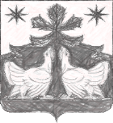 РОСИИЙСКАЯ ФЕДЕРАЦИЯАДМИНИСТРАЦИЯ ЗОТИНСКОГО СЕЛЬСОВЕТА ТУРУХАНСКОГО РАЙОНАКРАСНОЯРСКОГО КРАЯПОСТАНОВЛЕНИЕ 14.04.2016 г.                                 с. Зотино                                          № 18-п О внесении изменений и дополнений  в постановление от «01» октября 2013 № 37-п «Об определении размера вреда, причиняемого транспортными средствами, осуществляющими перевозки тяжеловесных грузов, при движении таких транспортных средств по автомобильным дорогам    общего    пользования    местного   значения  Зотинского сельсовета»В  целях приведения в соответствии с частью 1 статьи 7 Федерального закона от 06.10.2003 № 131-ФЗ «Об общих принципах организации местного самоуправления в Российской Федерации», Федеральным законом от 13.07.2015 № 248 ФЗ, которым  внесены изменения  в  Федеральный закон от 08.11.2007 № 257-ФЗ «Об автомобильных дорогах и о дорожной деятельности в Российской Федерации и о внесении изменений в отдельные законодательные акты Российской Федерации», Постановлением Правительства Российской Федерации от 16.11.2009 № 934 «О возмещении вреда, причиняемого транспортными средствами, осуществляющими перевозки тяжеловесных грузов по автомобильным дорогам Российской Федерации», Постановлением Правительства Российской Федерации от 15.04.2011 № 272 «Об утверждении Правил перевозок грузов автомобильным транспортом», руководствуясь  статьями 7, 17,  Устава Зотинского сельсовета Туруханского района Красноярского края ПОСТАНОВЛЯЮ:1.  Внести изменения и дополнения  в постановление от «01» октября 2013 № 37-п «Об определении размера вреда, причиняемого транспортными средствами, осуществляющими перевозки тяжеловесных грузов, при движении таких транспортных средств по автомобильным дорогам    общего    пользования    местного   значения  Зотинского сельсовета»1.1. Наименование изложить в следующей редакции:«Об определении размера вреда, причиняемого тяжеловесными  транспортными средствами при движении по автомобильным дорогам    общего    пользования    местного   значения  Зотинского сельсовета»1.2.  Пункт 1  изложить в следующей редакции: « 1. Определить размер вреда, причиняемого тяжеловесными транспортными средствами  при движении по автомобильным дорогам общего пользования местного значения Зотинского сельсовета»        1.3. Наименование приложения  изложить в следующей редакции:« Размер вреда, причиняемого тяжеловесными транспортными средствами при движении по автомобильным дорогам общего пользования местного значения Зотинского сельсовета»2. Опубликовать настоящее Постановление в газете «Ведомости органов местного самоуправления Зотинского сельсовета».5. Контроль за выполнением настоящего Постановления оставляю за собой.6. Постановление вступает в силу в день, следующий за днем его официального опубликования. Глава Зотинского сельсовета:    ___________________ И. Г. Моисеева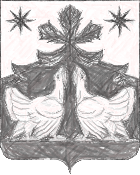 РОСИИЙСКАЯ ФЕДЕРАЦИЯАДМИНИСТРАЦИЯ ЗОТИНСКОГО СЕЛЬСОВЕТА ТУРУХАНСКОГО РАЙОНАКРАСНОЯРСКОГО КРАЯПОСТАНОВЛЕНИЕ« 01  » октября   2013 г.               с. Зотино                                          № 37-п Об определении размера вреда, причиняемого транспортными средствами, осуществляющими перевозки тяжеловесных грузов, при движении таких транспортных средств по автомобильным дорогам    общего    пользования    местного   значения  Зотинского сельсоветаВ соответствии с частью 1 статьи 7 Федерального закона от 06.10.2003 № 131-ФЗ «Об общих принципах организации местного самоуправления                в Российской Федерации», пунктом 7 статьи 13, пунктом 3 части 9 статьи 31 Федерального закона от 08.11.2007 № 257-ФЗ «Об автомобильных дорогах              и о дорожной деятельности в Российской Федерации и о внесении изменений в отдельные законодательные акты Российской Федерации», Постановлением Правительства Российской Федерации от 16.11.2009 № 934 «О возмещении вреда, причиняемого транспортными средствами, осуществляющими перевозки тяжеловесных грузов по автомобильным дорогам Российской Федерации», Постановлением Правительства Российской Федерации от 15.04.2011 № 272 «Об утверждении Правил перевозок грузов автомобильным транспортом» 7, 29, 29.1, 49, 50 Устава Зотинского сельсовета Туруханского района Красноярского края, ПОСТАНОВЛЯЮ:1. Определить размер вреда, причиняемого транспортными средствами, осуществляющими перевозки тяжеловесных грузов, при движении таких транспортных  средств   по   автомобильным   дорогам   общего   пользования местного значения Зотинского сельсовета, согласно приложению к настоящему Постановлению. 2. Опубликовать настоящее Постановление в газете «Ведомости органов местного самоуправления Зотинского сельсовета».5. Контроль за выполнением настоящего Постановления оставляю за собой.6. Постановление вступает в силу в день, следующий за днем его официального опубликования. Глава Зотинского сельсовета                              ________ / Алешкин С. В.Приложение к Постановлению администрации Зотинского сельсовета № 37-пОт 01.10.2013 годаРазмер вреда, причиняемого транспортными средствами, осуществляющими перевозки тяжеловесных грузов, при движении таких транспортных средств по автомобильным дорогам общего пользования местного значения Таблица 1Размер вреда при превышении значения предельнодопустимой массы транспортного средстваТаблица 2Размер вреда при превышении значений предельно допустимыхосевых нагрузок на каждую ось транспортного средстваРасчет размера вреда осуществляется с применением метода математической экстраполяции значений размера вреда при превышении значений предельно допустимых осевых нагрузок на каждую ось транспортного средства.Глава Зотинского сельсовета                              ________ / Алешкин С. В.Превышение предельно допустимой массы транспортного средства, тонн       Размер возмещения вреда, рублей   Размер возмещения вреда, рублей  Превышение предельно допустимой массы транспортного средства, тонн           на 1 км        на 100 км    До 5                                        2,40             240      Свыше 5 до 7                                2,85             285      Свыше 7 до 10                               3,95             395      Свыше 10 до 15                              5,50             550      Свыше 15 до 20                              7,60             760      Свыше 20 до 25                             10,35            1035      Свыше 25 до 30                             13,65            1365      Свыше 30 до 35                             17,30            1730      Свыше 35 до 40                             21,55            2155      Свыше 40 до 45                             26,70            2670      Свыше 45 до 50                             32,55            3255      Свыше 50                             по отдельному расчету <*>по отдельному расчету <*>Превышение предельно     
допустимых осевых нагрузок на каждую ось транспортного средства  (процентов)Размер вреда для транспортных средств,                          не оборудованных пневматической       или эквивалентной ей подвеской (рублей на 100 км)       Размер вреда для транспортных средств, оборудованных   пневматической            или эквивалентной  ей подвеской (рублей на 100 км)        Размер вреда в  
период временных ограничений в связи с неблагоприятными природно-климатическими  
условиями (рублей на 100 км)    До 10                    925               785              5260      От 10 до 20             1120               950              7710      От 20 до 30             2000              1700              7710      От 30 до 40             3125              2660             10960      От 40 до 50             4105              3490             15190      От 50 до 60             5215              4430             21260      Свыше 60                                  по отдельному расчету <*>                               по отдельному расчету <*>                               по отдельному расчету <*>   